Advancement to Independent Student Teaching 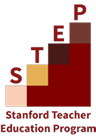 STEP ElementaryElementary candidates complete ten days of independent student teaching during a three-week window in spring quarter. The following must be completed in order for the Teacher Candidate to move from Non-Independent Student Teaching to Independent Student Teaching:Teacher Candidate:  							Date:			Cooperating Teacher:   						Date:			 School:   							Grade Level:			 The Teacher Candidate has fulfilled the following requirements to move from Non-Independent Student Teaching to assume Independent Daily Student Teaching (please check each one): 	1)	Has passed all subject matter requirements for independent student teaching, including subject matter competency and Constitution Requirement. 	2)	Has completed CPR/First Aid training 	3)	Has the agreement of all of the following that the Teacher Candidate is ready 
for Independent Daily Student Teaching: *Teacher Candidate:	Date:			Cooperating Teacher:	Date:	  University Supervisor: 	Date:			  Director of Clinical Work:  	Date:	  Director:	Date:	 
*If the situation changes, the Stanford Teacher Education Program reserves the right to have the Teacher Candidate return to Non-Independent Student Teaching